2020-2021 Officers: 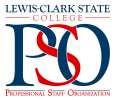 Chair: Cindy Patterson Vice-Chair: E. Rosita Nabarrete Secretary/Treasurer: Liz Weldy Digital Comm: Autumn Greene _____________________________________________________________________________________ PSO Meeting AgendaApril 21st, 20213:00 pm;via Zoom:  https://lcsc.zoom.us/j/94476558821Call to orderSpeaker: NoneApproval of minutes from March 17th, 2021Committee ReportsLC CaresCompensation Review CommitteeFunctional Area CommitteePSO MentorsPSO Employee of the YearProfessional DevelopmentProfessional Staff Hearing BoardWinter RevelsPSO DonationsVice Chair ReportCalendar of EventsSecretary/Treasurer’s ReportDigital Communication ReportChairperson’s ReportNew Business: PSO SocialDrawingsAdjourn